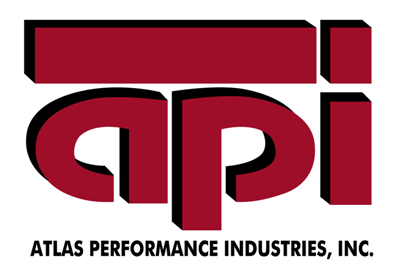 Atlas Performance Industries, Inc.PO Box 5754Santa Maria, CA 93458July 23, 2013API has been a Blue Book customer for nearly 15 years. During this time we have found Blue Book to be committed to providing exceptional customer service and a dynamic product that has changed and improved over the years.I appreciate the time, effort and enthusiasm Erik has put into making sure our advertising dollars are delivering the results we need to expand and grow our business. He has kept us updated on all the new technologies developing at the Blue Book and how they can best serve our business.  Erik also encouraged us to attend the Blue Book Network Showcases in our area and it was an excellent way for our sales representative to meet our potential customers face to face. With the addition of the Project Source Direct program to our service we are now considering using Bluebook Network as our sole source of lead generation.The bottom line is Blue Book provides us with leads that generate sales, it works, and that is why we continue to buy the product.Diane MartinoMarketing ManagerAPI- Atlas Performance Industries, Inc.